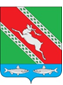 РОССИЙСКАЯ ФЕДЕРАЦИЯИркутская областьАдминистрациямуниципального образования «Катангский район»ПОСТАНОВЛЕНИЕот 02.04.2024 года           село Ербогачен                                       № 147-пО подготовке и проведении мероприятий в рамках празднования 95-летия района.В рамках празднования 95-летнего юбилея образования Катангского района, в целях сохранения исторических и культурных традиций района, координации деятельности структурных подразделений администрации района, администраций сельских поселений, коллективов организаций, предприятий и учреждений, общественных организаций района, руководствуясь статьёй 48 Устава муниципального образования «Катангский район», администрация муниципального образования «Катангский район»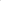 ПОСТАНОВЛЯЕТ:Провести 15 июня 2024 года День Катангского района.Местом проведения праздничных мероприятий определить территорию дом культуры «Созвездие».Утвердить состав организационного комитета (приложение). Мероприятия, посвященные празднованию 95-летнего юбилея района утвердить по отдельному плану.Отделам администрации района организовать работу подведомственных учреждений по своевременной подготовке праздничных мероприятий и их успешному проведению.Предложить предприятиям различных форм собственности оказать содействие организационному комитету и принять участие в организации подготовки и проведения мероприятий, посвященных празднованию 95-летнего юбилея образования Катангского района.Рекомендовать:5.1. Главам сельских поселений создать организационные комитеты по проведению юбилейных мероприятий, утвердить планы и сметы расходов по их проведению.5.2. ОГБУЗ «Катангская РБ» (М. В. Сажину) (по согласованию) обеспечить медицинское обслуживание праздничных мероприятий.5.3. Пункту полиции (дислокация с. Ербогачен) МО МВД «Киренский» 
(А. В. Рудайцеву) (по согласованию) обеспечить охрану общественного порядка во время проведения юбилейных мероприятий.6. Редакционно-издательскому отделу МКУК «Катангская централизованная библиотечная система» (Н. А. Бердниковой) обеспечить освещение праздничных мероприятий.7. Опубликовать настоящее постановление в установленном порядке на официальном сайте администрации муниципального образования «Катангский район» в сети Интернет и в муниципальном вестнике муниципального образования «Катангский район».Контроль за исполнением постановления возложить на первого заместителя главы администрации муниципального образования «Катангский район» Васильеву Е. В.Исполняющий обязанности мэрамуниципального образования«Катангский район»                                                                                            Е. В. ВасильеваПриложение к постановлению администрации муниципальногообразования «Катангский район»от 01.04.2024 года № 147-пСОСТАВ ОРГАНИЗАЦИОННОГО КОМИТЕТА ПО ПОДГОТОВКЕ И ПРОВЕДЕНИЮ ПРАЗДОВАНИЯ 95-ЛЕТИЯ КАТАНГСКОГО РАЙОНАЕ. В. Васильева–Исполняющий обязанности мэра администрации МО «Катангский район», председатель организационного комитета;А. Б. Дятлов–заместитель главы администрации МО «Катангский район», заместитель председателя организационного комитета;М.А. Юрьева –руководитель аппарата администрации МО «Катангский район», секретарь комиссии;ЧЛЕНЫ КОМИССИИ:А. В. Шеметов–заместитель главы администрации МО «Катангский район»;В. В. Пучкова–председатель Думы МО «Катангский район» (по согласованию);Д. Б. Каплина –главный специалист архивного отдела администрации 
МО «Катангский район»;А. В. Полякова–консультант сектора по социальной политике администрации 
МО «Катангский район»;С. П. Кабакова–начальник муниципального отдела развития культуры, молодёжной политики и спорта администрации МО «Катангский район»;С. А. Светлолобова–начальник финансового управления администрации МО «Катангский район»;Д. М. Гавриленко–начальник муниципального отдела образования администрации                      МО «Катангский район»;Е. А. Лахонина–директор МКУ «Культурно-досуговое объединение Катангского района»;Е. Н. Бирюкова–директор МКУК «Катангская централизованная библиотечная система»;Е. Г. Дудельзон–директор МКУК «Районный краеведческий музей имени 
В.Я. Шишкова»;Н. А. Бердникова–заведующая редакционно-издательским отделом МКУК «Катангская централизованная библиотечная система»;Н. А. Потапова –директор МКОУ СОШ с. Ербогачён;О. Г. Попова–руководитель Катангской районной общественной организации «Эвенкийский национальный культурный центр» (по согласованию);А. Л. Шеметова–руководитель эвенкийского культурного центра ДК «Созвездие»;С. И. Прохорович –председатель ОО «Ветеран» (по согласованию);М. Г. Зарукина –председатель Катангской общественной организации инвалидов (по согласованию);А. В. Полякова –руководитель отделения Социального фонда РФ по Иркутской области (по согласованию); Н. М. Сычегир–Заместитель начальника отдела назначения мер социальной поддержке по Катангскому району ОГКУ «УСЗН по городу Иркутску» (по согласованию);А. В. Рудайцев–начальник пункта полиции (дислокация с. Ербогачён) МО МВД «Киренский» (по согласованию); М. В. Сажин–главный врач ОГБУЗ «Катангская РБ» (по согласованию); Е. Н. Дроздова–глава Ербогаченского МО (по согласованию);А.А. Свистунов–глава Преображенского МО (по согласованию);А. С. Леденцова–глава Непского МО (по согласованию);Г. А. Дробышева–глава Подволошинско МО (по согласованию).